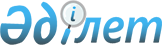 О признании утратившим силу постановления Правительства Республики Казахстан от 27 августа 2012 года № 1090 "Об утверждении Правил государственной регистрации космических объектов и прав на них и формы регистра космических объектов"Постановление Правительства Республики Казахстан от 20 августа 2015 года № 650      ПРЕСС-РЕЛИЗ      Правительство Республики Казахстан ПОСТАНОВЛЯЕТ:



      1. Признать утратившим силу постановление Правительства Республики Казахстан от 27 августа 2012 года № 1090 «Об утверждении Правил государственной регистрации космических объектов и прав на них и формы регистра космических объектов» (САПП Республики Казахстан, 2012 г., № 67, ст. 966).



      2. Настоящее постановление вводится в действие по истечении десяти календарных дней со дня его первого официального опубликования.      Премьер-Министр

      Республики Казахстан                   К. Масимов
					© 2012. РГП на ПХВ «Институт законодательства и правовой информации Республики Казахстан» Министерства юстиции Республики Казахстан
				